Print NOIM or Official Certificate of MarriageOMRS-003From the Home page click on the Marriage Record  icon next to the relevant marriage (when you are ready to print the NOIM,  and No Legal Impediment to Marriage)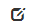 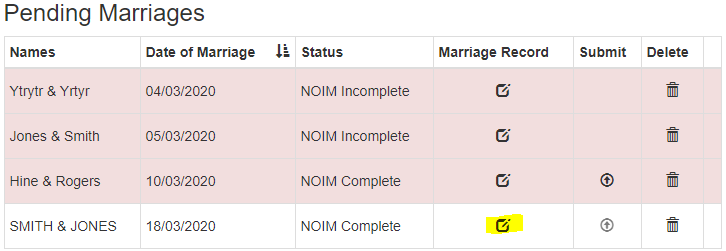 Click on the Print NOIM  or Print Marriage Certificate  button from the side menu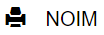 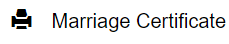 The documents will open as a PDF in your web browser. Details you have entered into the marriage record so far will appear in the documentGo to the top right hand corner of the screen and click on the Print  icon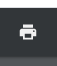 The print options screen will appear. If you are happy with the printer settings on your machine you can click the Print buttonFrom the Home page click on the Marriage Record  icon next to the relevant marriage (when you are ready to print the NOIM,  and No Legal Impediment to Marriage)Click on the Print NOIM  or Print Marriage Certificate  button from the side menuThe documents will open as a PDF in your web browser. Details you have entered into the marriage record so far will appear in the documentGo to the top right hand corner of the screen and click on the Print  iconThe print options screen will appear. If you are happy with the printer settings on your machine you can click the Print buttonFrom the Home page click on the Marriage Record  icon next to the relevant marriage (when you are ready to print the NOIM,  and No Legal Impediment to Marriage)Click on the Print NOIM  or Print Marriage Certificate  button from the side menuThe documents will open as a PDF in your web browser. Details you have entered into the marriage record so far will appear in the documentGo to the top right hand corner of the screen and click on the Print  iconThe print options screen will appear. If you are happy with the printer settings on your machine you can click the Print button